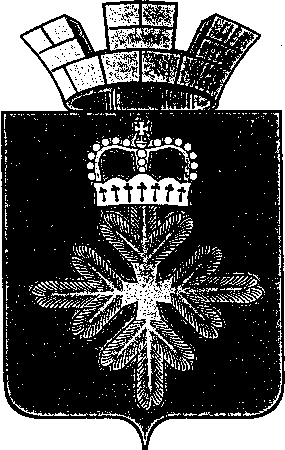 ПОСТАНОВЛЕНИЕГЛАВЫ ГОРОДСКОГО ОКРУГА ПЕЛЫМОб утверждении Формы Соглашения о взаимодействии при проведении оценки регулирующего воздействияВ соответствии с Федеральным законом от 06.10.2003 года № 131-ФЗ «Об общих принципах организации местного самоуправления в Российской Федерации», в целях реализации Закона Свердловской области от 14.07.2014 года № 74-ОЗ «Об оценке регулирующего воздействия проектов нормативных правовых актов Свердловской области и проектов муниципальных нормативных правовых актов и экспертизе нормативных правовых актов Свердловской области и муниципальных нормативных правовых актов», руководствуясь статьей 28 Устава городского округа Пелым ПОСТАНОВЛЯЮ:1. Утвердить форму Соглашения о взаимодействии при проведении оценки регулирующего воздействия (прилагается).2. Настоящее постановление опубликовать в информационной газете «Пелымский вестник» и разместить на официальном сайте городского округа Пелым в сети «Интернет».3. Контроль за исполнением настоящего постановления возложить на заместителя главы администрации городского округа Пелым Е.А. Смертину.Глава городского округа Пелым                                                              Ш.Т. АлиевСОГЛАШЕНИЕО ВЗАИМОДЕЙСТВИИ МЕЖДУ АДМИНИСТРАЦИЕЙГОРОДСКОГО ОКРУГА ПЕЛЫМ И _______________________________________________________________ПРИ ПРОВЕДЕНИИ ОЦЕНКИ РЕГУЛИРУЮЩЕГО ВОЗДЕЙСТВИЯ«__» ____________ г.                                                                            п.  Пелым 	Орган местного самоуправления Администрация городского округа Пелым в лице  Главы городского округа Пелым Алиева Шахита Тукаевича,  действующего на основании Устава городского округа Пелым, именуемый в дальнейшем «Администрация», с одной стороны, и _________________________________________________________________________________________в лице _________________________________________, действующего на основании ______________________, именуемый в дальнейшем «Организация», с другой стороны, а совместно именуемые Стороны, в целях повышения эффективности проводимой оценки регулирующего воздействия проектов муниципальных нормативных правовых актов, оценки фактического воздействия регулирования действующих муниципальных нормативных правовых актов, заключили настоящее Соглашение о нижеследующем:1. ПРЕДМЕТ СОГЛАШЕНИЯ	Предметом настоящего Соглашения является взаимодействие Сторон в целях обеспечения информационно-аналитической поддержки проведения оценки регулирующего воздействия и оценки фактического воздействия регулирования.2. ЦЕЛИ СОГЛАШЕНИЯ	Настоящее Соглашение заключено в целях выявления в проектах актов либо действующих нормативных правовых актах положений, которые:	1) вводят избыточные административные и иные ограничения и обязанности для субъектов предпринимательской и иной деятельности или способствуют их введению;	2) способствуют возникновению необоснованных расходов субъектов предпринимательской и иной деятельности;	3) необоснованно способствуют ограничению конкуренции;	4) приводят к невозможности исполнения субъектами предпринимательской и иной деятельности возложенных на них обязанностей вследствие противоречий или пробелов в правовом регулировании, отсутствия необходимых организационных или технических условий у органов местного самоуправления, а также сложившегося в городском округе Пелым уровня развития технологий, инфраструктуры, рынков товаров и услуг.3. ОБЯЗАННОСТИ СТОРОН	3.1. Администрация:	1) обеспечивает направление извещения Организации о размещении проекта нормативного правового акта и уведомления о проведении публичных консультаций на официальном сайте органов местного самоуправления городского округа Пелым, расположенном по адресу: http://go.pelym-adm.info/index.php?option=com_content&view=article&id=510&Itemid=420 (далее - официальный сайт);	2) учитывает экспертные заключения Организации на проект нормативного правового акта при проведении оценки регулирующего воздействия;	3) учитывает предложения по повышению эффективности регулирования определенной сферы общественных отношений в результате оценки фактического воздействия регулирования.	3.2. Организация:	1) осуществляет мониторинг информации о размещении проектов нормативных правовых актов, иных документов по проведению оценки регулирующего воздействия на официальном сайте;	2) в разумный срок рассматривает извещение о размещении проекта акта на официальном сайте, подлежащего оценке регулирующего воздействия;	3) организует сбор информации по вопросам, поставленным в ходе проведения публичных консультаций, обобщает и на основе ее анализа составляет экспертное заключение на проект акта.	Экспертное заключение должно содержать:	- предложения и замечания по проекту акта в части выявления положений, которые вводят избыточные административные и иные ограничения и обязанности для субъектов предпринимательской деятельности или способствуют их введению, способствуют возникновению необоснованных расходов субъектов предпринимательской деятельности;	- обоснованное мнение по вопросам, касающимся проекта акта, обсуждаемым в ходе публичных консультаций, перечень которых прилагался к извещению о проведении публичных консультаций;	4) осуществляет мониторинг реализации действующих нормативных правовых актов городского округа Пелым, которые были рассмотрены ими ранее в качестве проектов актов, в целях формирования и направления предложений по повышению эффективности регулирования определенной сферы общественных отношений;	5) по запросу Администрации осуществляет мониторинг реализации действующих нормативных правовых актов городского округа Пелым, которые не были рассмотрены ими ранее в качестве проектов актов, и направляет предложения по повышению эффективности регулирования определенной сферы общественных отношений.4. ПРАВА СТОРОН	4.1. Администрация вправе:Направлять запрос в Организацию об осуществлении мониторинга реализации действующих нормативных правовых актов городского округа Пелым в целях проведения оценки фактического воздействия регулирования.	4.2. Организация вправе:	1) осуществлять мониторинг реализации действующих нормативных правовых актов городского округа Пелым в целях оценки фактического воздействия регулирования;	2) формировать предложения по повышению эффективности регулирования определенной сферы общественных отношений;	3) размещать на своих официальных сайтах в информационно-телекоммуникационной сети «Интернет»:	- информацию об институте оценки регулирующего воздействия;	- нормативные правовые акты и методические документы по вопросам проведения оценки регулирующего воздействия;	- уведомления о проведении публичных консультаций по проектам актов в рамках оценки регулирующего воздействия, проведении оценки фактического воздействия регулирования (мониторинга реализации действующих нормативных правовых актов);	- информационные материалы о деятельности организации и Администрации в сфере оценки регулирующего воздействия.5. РЕАЛИЗАЦИЯ СОГЛАШЕНИЯ	Стороны в разумный срок определяют лиц, ответственных за взаимодействие в целях реализации настоящего Соглашения. Организация информирует Администрацию о таких лицах путем направления письма. Администрация уведомляет Сторону об ответственном лице Администрации путем размещения данной информации на официальном сайте.6. ЗАКЛЮЧИТЕЛЬНЫЕ ПОЛОЖЕНИЯ	6.1. Соглашение заключается на два года и вступает в силу с момента его подписания.	6.2. Если по истечении срока действия Соглашения ни одна из Сторон не выразила желание расторгнуть настоящее Соглашение, Соглашение считается пролонгированным на каждые последующие два года.	6.3. Возникающие споры и разногласия решаются путем переговоров.	6.4. Дополнения и изменения Соглашения, принимаемые по предложениям Сторон, оформляются в письменной форме и становятся его неотъемлемой частью с момента их подписания Сторонами.	6.5. Соглашение может быть расторгнуто по инициативе любой из Сторон. При этом она должна письменно уведомить другую Сторону не менее чем за три месяца до предполагаемой даты прекращения действия Соглашения.	6.6. Настоящее Соглашение составлено в двух экземплярах, имеющих равную юридическую силу, по одному для каждой из Сторон.7. РЕКВИЗИТЫ И ПОДПИСИ СТОРОНот 10.04.2017 № 10п. Пелым УТВЕРЖДЕНО:постановлением главы городского округа Пелымот 10.04.2017 № 10Администрация городского округа ПелымАдрес: 624582 Свердловская обл.г. Ивдель, п. Пелым, ул. Карла Маркса д.5ИНН 6610001292КПП 661001001УФК по Свердловской области (Администрации ГО Пелым) л/с 03901620550 (открыт в финансовом отделе администрации городского округа Пелым) Глава администрациигородского округа Пелым___________________ Ш.Т. АлиевМ.П.Адрес:ИННКППл/с Руководитель____________________           _________М.П.